Student Government Association 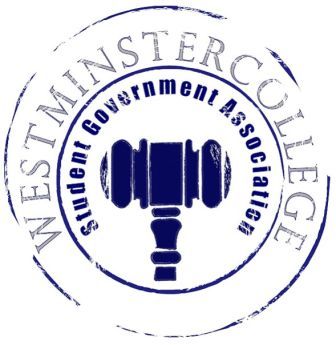 October 4, 2017Meeting MinutesPrayer by Vanessa Restifo Roll Call and AnnouncementsAll senators are here and accounted for except Jessi Staudacher, David Peffer, and Madison Fattman.Approval of MinutesMotion to approve last week’s minutes by Trevor Arrigoni, seconded by Teddy Constantine.Executive Officers ReportPresident – Carl CarpenterSwearing in of the New Senator Letter from President Richardson thanking SGA and Westminster students for their work in completing the President’s ChallengeDear Students: Congratulations on quickly meeting (and exceeding) the hurricane-relief fundraising challenge I offered just two weeks ago! My matching donation of $2,500 has been given, and the college community will be able to donate more than $5,000 in cash for this critical work, on top of the numerous items that have already been donated and sent. I am very proud of your efforts and even more proud of your caring service for others. You have demonstrated that the “We in Westminster” can work together to accomplish something very important in a short time. You make us all Titan proud!Sincerely,President Richardson Please start thinking about ideas in which to utilize for rollover Bring those ideas for next week Vice President – Anna DanielsThank you so much for everything at Fall Fest! New Senator Folders are in!Secretary – Rachel TraunerThere are 35 Senators in attendance Senator attendance expectations Happy Birthday Bailey Dunks and Liz Smith!Treasurer – Nataleigh KerrFall FestPumpkins and Decorations – $278.00Paint – $52.76DJ – $500.00Refreshments – $105.90Through Fall fest, we were able to receive and donate $1,547.26 to the Hurricane Relief fundRefreshments for Civil Dialogue – $21.57Shipping costs for Hurricane Donations – $130.50Constitution Day gift cards – $25.00Pirates Game Revenue - $465.00Open ForumCommittee MeetingsFinance – Tyler SheetsNo ReportAcademics – Austin ArrigoNo Committees metLooking into ordering stress ball brains and coffee mugs We will host a scavenger hunt in the library for student to participate in; they will look for the brains and mugsThe date is not established yet	Diversity – Jordan ShermanAllies will be hosting a Pride Festival this Saturday, October 7th from 12-2 P.M. on the Quad Come out for food and fun!	Special Events – Mackenzie BasallaHomecomingMinute to win it games have been chosen Contract for New York City trip is under review Service – Elizabeth SmithThank you everyone for your hard work towards the President’s GoalPlease keep up the donations and good work!We have collected:Clothes – 500Diapers – 570Food – 436Toiletries – 1,203	Student Concerns – Tanner EasleyNo student concerns brought forth at this time Public Safety meeting will be this Friday, October 6th Please bring up that Hoyt keeps being locked on the weekendsPlease utilize the Suggestion box to the left of the info desk if you have any concerns or questions!The box is checked daily during office hoursPublic Relations – Matt McDonaldSGA Day is scheduled for October 27th Old BusinessNew BusinessNoneOpen FloorChipotle fundraiser for Phi Mu on October 11th Next Friday, October 13th after the pep rally, is Alpha Gams Newly Wed Game If you have any rollover ideas, email Tanner!Celebrity Series – the President’s Own U.S. Marine Band – will be here tomorrow; completely free, just reserve your tickets online. Tomorrow in Orr at 7:30 P.M. AdjournmentMotion to adjourn by Sarah Conn, seconded by Teddy Constantine  